      Сотрудники полиции предупреждают, что мошенники, представляясь сотрудниками различных банков, продолжают дистанционно похищать деньги граждан       Сотрудники органов внутренних дел на постоянной основе проводят различные мероприятия, направленные на информирование граждан о случаях мошенничества, а также о необходимости соблюдать бдительность. Но, несмотря на это, граждане доверяют незнакомцам, в результате становясь жертвами мошеннических действий.     В дежурную часть Отдела МВД России по Усть-Катавскому городскому округу обратился местный житель 1987 года рождения, который пояснил, что ему поступил телефонный звонок с неизвестного номера, звонившая девушка представилась сотрудницей банковской организации и сообщила о поступивших заявках на кредиты от имени жителя Усть-Катава. Получив отрицательный ответ, лжесотрудница банка сказала, что необходимо будет провести несколько операций с его карты, направленные на аннулирование всех заявок на получение кредита иными лицами. Полностью доверившись звонившей, не раздумывая, продиктовал 3 цифры с номера своей банковской карты и коды которые ему приходили в смс. После передачи своих данных, местный житель лишился 247 000 рублей.      По данному факту возбуждено уголовное дело по признакам преступления, предусмотренного п. «г» частью 3 статьи 158 Уголовного кодекса Российской Федерации (Кража). Максимальная санкция данной части статьи предусматривает наказание в виде лишения свободы сроком до 6 лет.           Сотрудниками полиции проводится необходимый комплекс мероприятий, направленный на установление подозреваемого.     Полицейские рекомендуют гражданам быть предельно внимательными и не поддаваться на уговоры неизвестных, касающиеся передачи или перевода денежных средств, а также ни в коем случае не сообщать данные своих банковских карт. Гражданам напоминают, что нельзя доверять сомнительным телефонным звонкам и следует незамедлительно сообщать о таких случаях в полицию! 
       Сотрудники полиции в очередной раз предостерегают в случае если вам позвонили и представились сотрудниками банка, необходимо проверить информацию и перезвонить в организацию по телефону, указанному на вашей банковской карте. Также полицейские обращаются к гражданам: проведите беседы со своими старшими по возрасту родственниками и знакомыми и поясните, как необходимо действовать, чтобы не пострадать от обмана.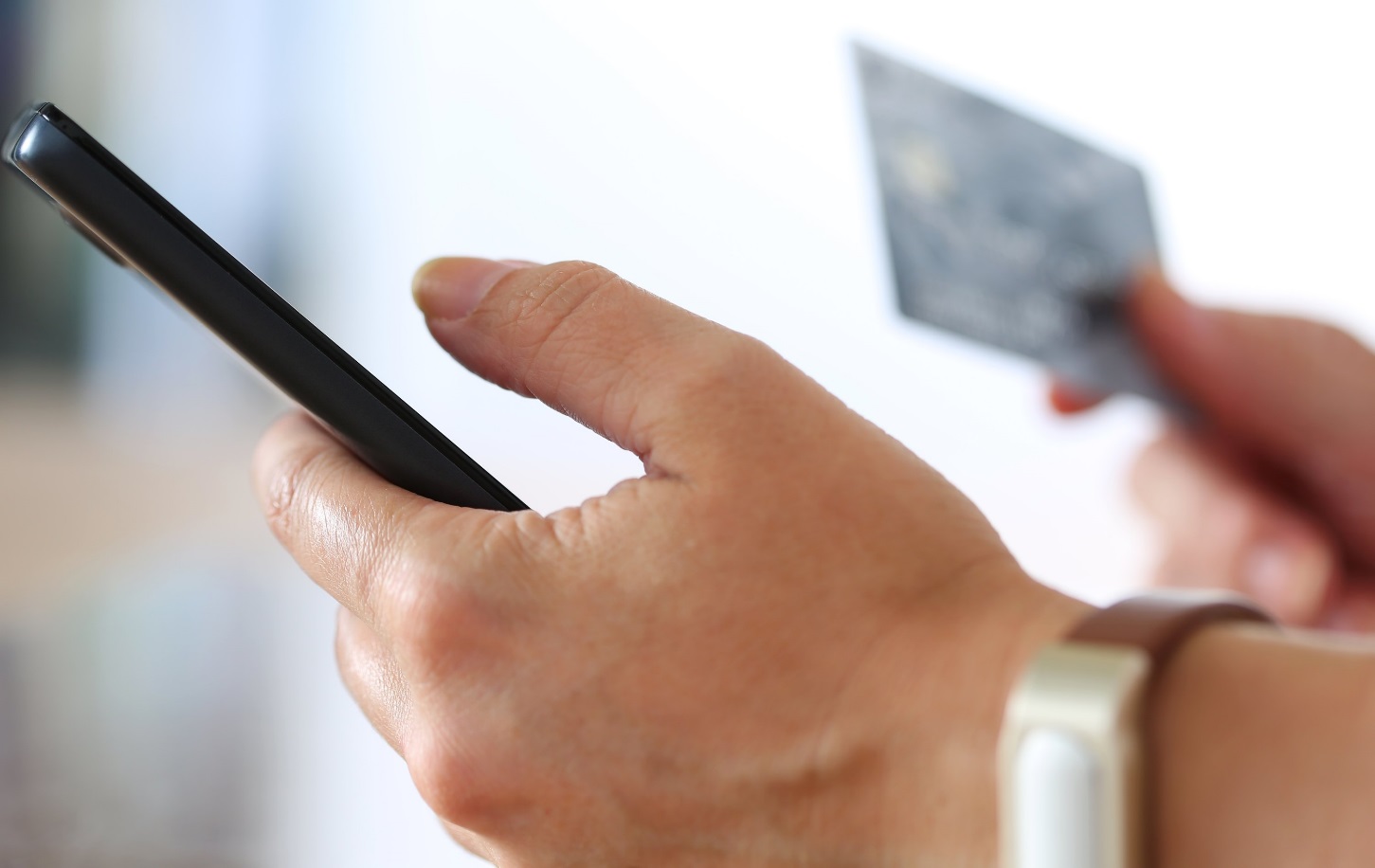 